Исх. №  ______________                                                    			                                       "______"________________20___г.Настоящим, в связи в связи с принятием Решения об уменьшении уставного капитала общества (Протокол общего собрания акционеров №____________ от ____________), поручаю реестродержателю внести в реестр запись о списании ценных бумаг с казначейского лицевого счета в результате их погашения:  2.  Данные о ценных  бумагах:4. Основания для внесения записи в реестр:   Требование предоставлено_______________________________________________________ (подпись              /            Ф.И.О.)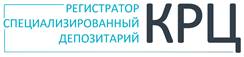 www.regkrc.ru(861)255 -34-03РАСПОРЯЖЕНИЕ ЭМИТЕНТА о списании ценных бумаг с казначейского лицевого счета в результате их погашенияВх. №Вх. №ДатаДатаДатаПринялПринялИсполнилПолное наименование эмитентаОсновной государственный регистрационный номер (далее – ОГРН)Дата присвоения ОГРН     Видкатегория (тип)регистрационный номер выпуска ценных бумаг (индивидуальный код дополнительного выпуска при наличии)     Вид(акции)категория (тип)(обыкновенные/   привилегированные)регистрационный номер выпуска ценных бумаг (индивидуальный код дополнительного выпуска при наличии)Количество_________________(________________________________________________________________________) шт.                                                                                              (прописью) Количество_________________(________________________________________________________________________) шт.                                                                                              (прописью) Количество_________________(________________________________________________________________________) шт.                                                                                              (прописью) Количество_________________(________________________________________________________________________) шт.                                                                                              (прописью) Количество_________________(________________________________________________________________________) шт.                                                                                              (прописью) Количество_________________(________________________________________________________________________) шт.                                                                                              (прописью) Протокол  общего собрания акционеров  № _____ от _________ об  уменьшении уставного капитала (копия, заверенная эмитентом) -  на ____л.  в 1 экз.Обращаем Ваше внимание на необходимость предоставления документа, свидетельствующего наличие подтверждения принятых общим собранием акционеров (проведенного после 01.10.2014 года) решений в соответствии с п.3 ст.67.1. ГК РФ.Подпись уполномоченного представителя эмитента____________________________________________________(подпись              М.П.            Ф.И.О.)Подпись ____________________________________________________________Ф.И.О.совершена  в присутствии работника АО «КРЦ»(Ф.И.О., подпись работника АО «КРЦ»)